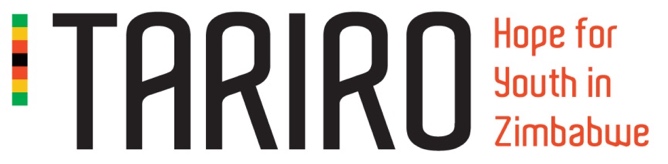 Sign up here to receive our newsletterTariro is a small grant making charity based in the UK that raises money to support orphans or young people whose one parent can’t look after them anymore. We fund between 45 and 50 young people who need our help and support, through two projects in in four centres in Zimbabwe. Tariro gives these children and young people hope when they have had none, it gives them a reason to live, and helps them to thrive. Newsletters are updates from Tariro on the work of the projects, the young people and the situation in Zimbabwe, plus invitations to events. We send them on average every couple of months. Please sign up below. We promise to keep your data safe and not share your details with anyone outside the charity.NameEmail addressComment